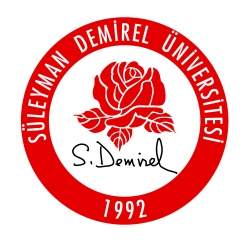 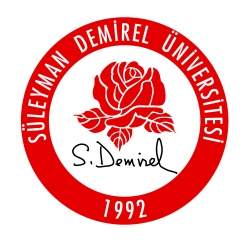           Danışman	İmzaNOT: :Değerlendirme  raporu bağlı bulunduğu birimlerin üst yazısıyla gönderilmelidir. Danışmanın öğrenci hakkındaki bir yıl içerisinde gözlemleri ve değerlendirmelerini içeren bir rapordur.